Objednací listč. 55/23/7 Předmět objednávky 	Množství	Předpokl. cena Kč 	Celkem (s DPH): 	119 000,00 Kč Popis objednávky:Objednáváme provedení PD na akci "Zlepšení odtokových poměrů Modlešovice" - dle nabídky ze dne 24.03.2023. Konečná cena činí 119.000 Kč, dodavatel není plátce DPH.Termín dodání: 16. 6. 2023 Bankovní spojení: ČSOB, a.s., č.ú.: 182050112/0300	IČ: 00251810	DIČ: CZ00251810Upozornění: 	Dodavatel je oprávněn vystavit fakturu až po řádném dokončení a předání díla.	Na faktuře uveďte číslo naší objednávky. Kopii objednávky vraťte s fakturou na adresu: Městský úřad Strakonice, Velké náměstí 2, 386 01 Strakonice, případně na emailovou adresu epodatelna@mu-st.cz.Schválil:	xxx xxxx xxxxxxxxx	vedoucí odboruSprávce rozpočtu: 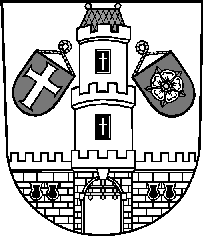 Město StrakoniceMěsto StrakoniceMěstský úřad StrakoniceOdbor majetkovýVelké náměstí 2386 01 StrakoniceVyřizuje:Xxxx Xxxx XxxxxxTelefon:383700xxxE-mail:xxxxxxxxxxx@mu-st.czDatum: 29. 3. 2023Dodavatel:Michal HokrNad Školou 312386 01  StrakoniceIČ: 06272371 , DIČ: Projektová dokumentace - Zlepšení odtokových poměrů Modlešovice1ks119 000,00